REPUBLIC OF RWANDA                                                  TERM III 2020-2021MINISTRY OF EDUCATIONSOUTHERN PROVINCE                                                      DATE:RUHANGO DISTRICT                                                         DURATION: 2 HOURS                                                                PRIMARY SIX MATHEMATICS EXAMINATION/100 MarksIndex Number:Pupil’s names: …………………………………………………… Class: ………………INSTRUCTIONS:All 39 questions are compulsory.Read each question carefully before answering it.Answer all questions in provided space of the booklet.Avoid unnecessary work; this lead to loss of marks.Use blue or black pen and give legible answers.                                           Good Luck!!!!!!!!!!MARKING GUIDE FOR P6 MATHEMATICS EXAMINATIONForty-eight million, five thousand two hundred six.4 is hundreds            5 is tenths.             120 = 23 x 3 x 5a)  x 21 = 9                          b)5 + 4 = 9  694386.  4 hr 15 min 37 sec7. 962.098. 12 3899. 2010. 11.  12. 888 888 88813.14. 15.  X =600   16. (3x2x3) – (3x0) + (6x2) = 3017. % loss =6 ¼ %   or  6.25%18. a) (2x2x2) + (3x3) = 17        b) (1x1x1) + 1 + (3x3) = 1119. 10 20. ½%   or 0.5%21. 20 m/sec22. 20 880 F23. a	i       b	iv      c	     ii      d                             iii24. 135025.   70%26. S= 5 cmArea= 25 cm227.  R= D: 2= 7 cm      V= 1540 cm328.  5;  7;   9 29.   18m3  =180 dst30. -10             +2Sum of interior angles = (n-2) x 18001st = 800          2nd = 1240        3rd = 910       4th = 1140         5th = 131032. b = 8 cm                     Area  =  24cm233. a) -0.001; 4       b) i) Impossible            ii) Certain34.   18 882 F35. Mode= 11           average= =  12Range= 14 – 11= 336. Difference speed= 60 km/h – 40 km/h= 20 km/h    1st car had covered    = 40 km/h The time taken to catch up 40 km: 20 km/h= 2 hThe second car will overtake 9: 00 +2: 00= 11: 00 a.m37. c= 700      e=   1200- 700= 500         b= 500            d= 600              f=   600+ 700= 1300      a= 1800-( 700=500) = 600 38. Mixed honey cost= 80 x 1000= 80 000 F    The cost of 1st type= 30x 1200= 36000 F   The cost of the second type= 80 000 – 36000 = 44 000F   Capacity of the 2nd type= 80l – 30l = 50lThe cost of 1l of the 2nd type = 44 000: 50= 880 F39. TSA= 2(LXW) + 2(LXH) + 2(WXH)                 =96+ 168+ 56 = 320 cm2V= LXWXH= 12 cm x 7 cm x 4 cm= 336 cm3Do rough work in this columnShow your answers in this column.Write the number in words                 (2)48 005 206What is the place value of underlined digits?                                                        (2)438.598Express 120 as a product of its prime factors.                                                    (2)Calculate:a)  of 21                                                   (1)           b)                                                    (1)Round off:                                              (2)69437.901 to the nearest whole number.Work out:                                                (2)15 337 sec =… …hr.……..min…….secSubtract  37.91 from 1000.                   (1)Find the lowest number that can be formed using the digits below:2, 8, 3, 9, 1                                         (1)C0nvert  as mixed fraction             (2)Simplify: 2(     (2)Write in short form:                              (2)x =Write “ Eight hundred eighty eight million, eight hundred eighty eight thousand, eight hundred eighty eight” as figure form.                                       (2)The actual length of a certain road is 300km.O n a map it is represented by 30 cm. What scale has been used?          (2)Filling the missing numbers in the table below.                                                  (2)Two supplementary angles are  X +400 and 800 . Find the size of  X.                 (2)If a=2, b=3, c=0                                       (2)Find 3ab-bc+6aMusa sold a trousers at 7500 Frw making a loss of 500 Frw . Find the percentage loss.                                     (2)                             (2)Simplify:  (2)+The LCM of two numbers is 30. One of the number is 10. If the GCF is 5, find the second number.                               (2)a) The simple interest on a capital of 800 000 Frw after 3 years is 12 000 Frw.Find the interest rate per year.            (2)Convert: 72 km/hr to m/sec               (2)The salary of Mbabazi was 17 400 Frw ; it was increased in a ratio of 6 to 5 ;Find her new salary.                              (2)Match 12- hr format to 24-hr format.                                                                (2)a) 12:45                i) 12:45 p.mb) 07:30                ii) 9:15 p.mc) 21:15                iii) 4:20 p.md) 16:20                iv) 7:30 p.mFind the bearing of town A from town B using clockwise side.                                  (1)	                                                    N	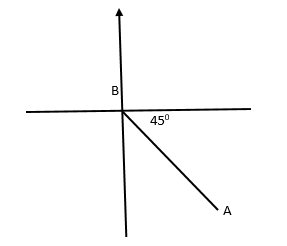 Simplify completely:                              (2):) + (x)26 .Peter got 28 out of 40  marks in English test.Express his marks as percentage.      (227.Find the volume of the figure below:(3)                       14 cm10 cm28Find the 3 number sequences for the general rules below:                             (3)2n + 329  .Find the volume of firewood in a stack measuring 3m by 2 m to 3m  in desteres (dst).                                                           (3)30Work out:                                                  (2)+5 x -2=-16 : -8=31The figure below is an irregular polygon. Find the size of each angle.                        (6)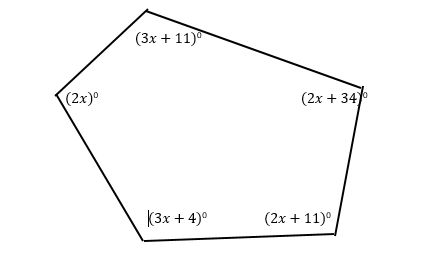 .Calculate the length of side marked by the letter b and its area.           (3)b                  10 cm                 6Cm33 .a) Which of these numbers is not a probability?                                                  (3)-0.001; 0; 0.5; 4b) Discuss the likelihood of the following eventsi) I was born yesterday.ii) The sun will rise tomorrow.34.Tom and Mary shared some money ;Mary got   of it . How much did Mary get if Tom got 50 352 Frw.                            (3).The following are ages of pupils in primary six class.11, 12, 13, 11, 12, 14, 11, 12, 13,11Complete the table below:       (2)What is the mode age?(1)Calculate the average age?       (2)Find the range.                        (1).A car travelling at 40 km/hr left town A at 8:00 a.m. Another car travelling at 60 km/hr followed after 1 hr. When did the second car overtake the first car?                    (4)Find the value of angles marked with the letters.                              (3)	      a     	700e                                 b       c           df		1200Mary has 80 l of mixed honey and sells each litre at 1000. If there are 30 l of the first type which cost 1200 Frw per litre, find the price of one litre of the second type.                                     (5)Calculate the total surface area and volume.                                            (4)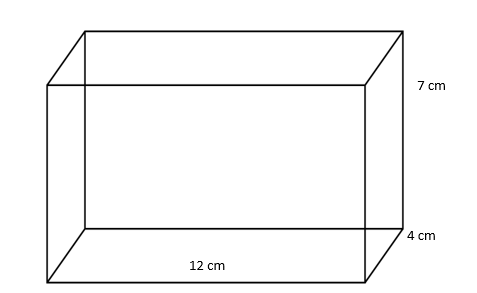 1202 602302153551476109151321AgeFrequency114123132141Total10